INDICAÇÃO N.º 2580/2019Excelentíssima Senhora Presidente.	O Vereador LUIZ MAYR NETO apresenta a Vossa Excelência a presente INDICAÇÃO, nos termos do art. 127 e seguintes do Regimento Interno, para o devido encaminhamento ao Exmo. Sr. Prefeito Municipal para as providências cabíveis, nos seguintes termos:Realizar a limpeza da praça entre as Ruas Beja e Vinhais, bairro Parque Portugal.	JUSTIFICATIVA	Conforme reivindicação de munícipes e constatado por este gabinete (fotos anexas), é necessária a realização da limpeza de canaletas para escoamento de águas pluviais e de toda a praça localizada entre as Ruas Beja e Vinhais, bairro Parque Portugal. O acúmulo de folha e galhos prejudica o escoamento de águas pluvais para as bocas de lobo e a área da praça fica suscetível a proliferação de animais peçonhentos e transmissores de doençasValinhos, 10 de setembro de 2019.___________________________LUIZ MAYR NETOVereador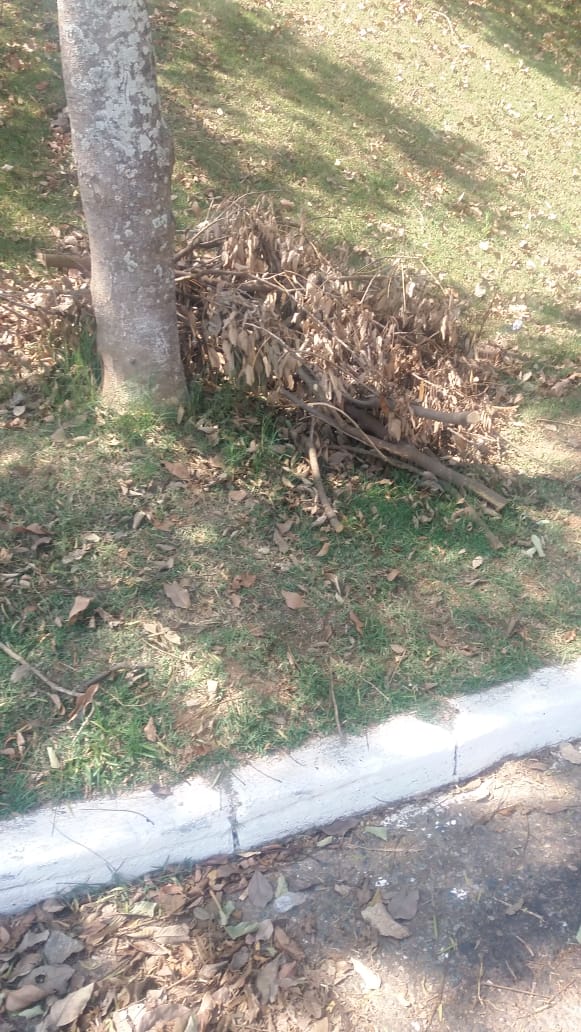 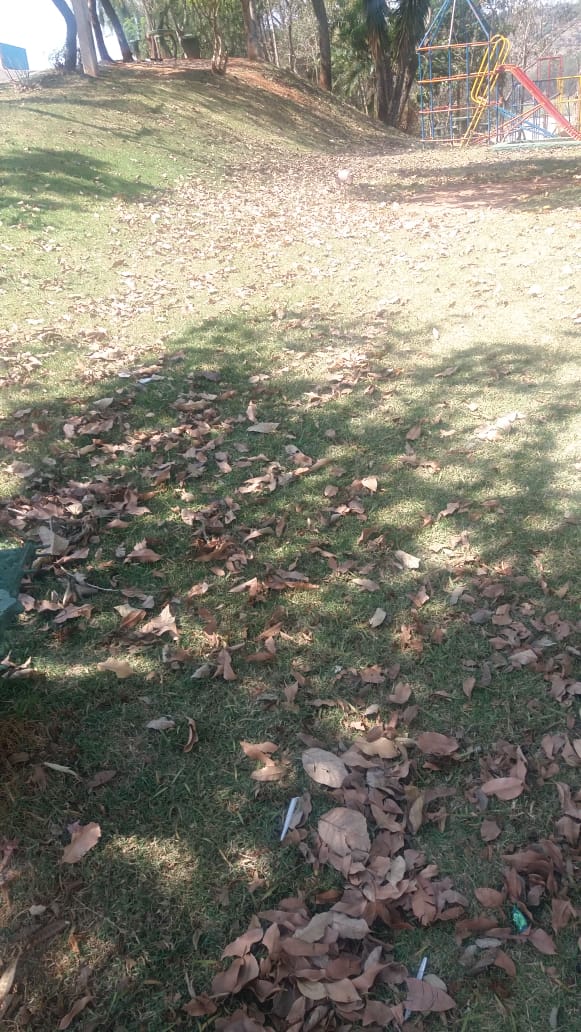 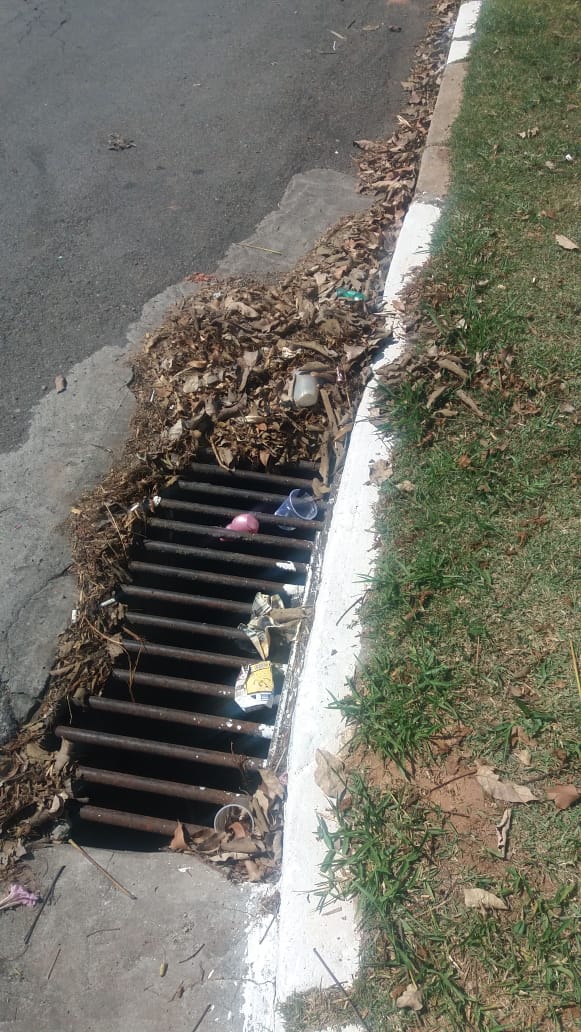 